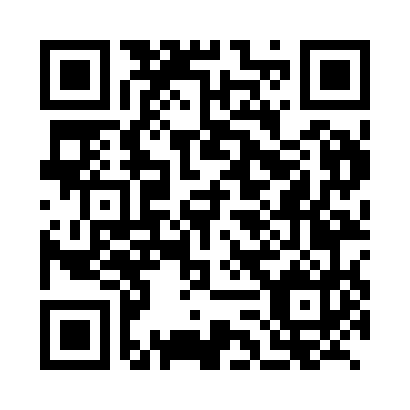 Prayer times for Kidricevo, SloveniaWed 1 May 2024 - Fri 31 May 2024High Latitude Method: Angle Based RulePrayer Calculation Method: Muslim World LeagueAsar Calculation Method: HanafiPrayer times provided by https://www.salahtimes.comDateDayFajrSunriseDhuhrAsrMaghribIsha1Wed3:405:4212:545:568:0610:012Thu3:375:4112:545:568:0810:033Fri3:355:3912:545:578:0910:054Sat3:325:3812:545:588:1010:075Sun3:305:3612:545:598:1110:096Mon3:285:3512:536:008:1310:117Tue3:255:3312:536:008:1410:138Wed3:235:3212:536:018:1510:169Thu3:215:3112:536:028:1710:1810Fri3:185:2912:536:038:1810:2011Sat3:165:2812:536:038:1910:2212Sun3:145:2712:536:048:2010:2413Mon3:115:2512:536:058:2210:2614Tue3:095:2412:536:058:2310:2815Wed3:075:2312:536:068:2410:3016Thu3:055:2212:536:078:2510:3317Fri3:025:2112:536:088:2610:3518Sat3:005:2012:536:088:2810:3719Sun2:585:1912:536:098:2910:3920Mon2:565:1712:536:108:3010:4121Tue2:545:1612:536:108:3110:4322Wed2:525:1612:546:118:3210:4523Thu2:495:1512:546:128:3310:4724Fri2:475:1412:546:128:3410:4925Sat2:455:1312:546:138:3510:5126Sun2:435:1212:546:148:3610:5327Mon2:415:1112:546:148:3710:5528Tue2:405:1012:546:158:3810:5729Wed2:385:1012:546:158:3910:5930Thu2:365:0912:546:168:4011:0131Fri2:365:0812:556:168:4111:03